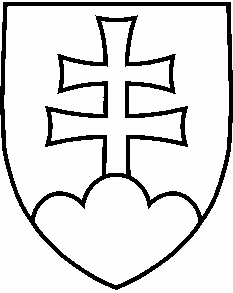 NávrhUznesenie vlády Slovenskej republikyč. ...z ...k návrhu  nariadenia vlády Slovenskej republiky, ktorým sa mení nariadenie vlády Slovenskej republiky č. 449/2019 Z. z., ktorým sa vydáva zoznam inváznych nepôvodných druhov vzbudzujúcich obavy Slovenskej republikyVládaČíslo materiálu:Predkladateľ:minister životného prostredia Slovenskej republiky A.	schvaľujeA. 1.	návrh nariadenia vlády Slovenskej republiky, ktorým sa mení nariadenie vlády Slovenskej republiky č. 449/2019 Z. z., ktorým sa vydáva zoznam inváznych nepôvodných druhov vzbudzujúcich obavy Slovenskej republikyB.	ukladápredsedovi vlády Slovenskej republikyB. 1.	zabezpečiť uverejnenie nariadenia vlády Slovenskej republiky v Zbierke zákonov Slovenskej republiky.Vykoná: predseda vlády Slovenskej republiky